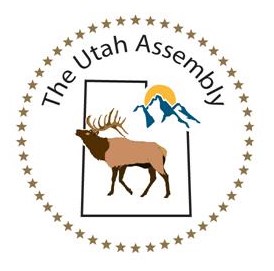 __________________________________________________________________Attendees:	 21 members present + 2 guest; Ted Lee, Mike & Kathy Stagg, Gaby & Todd McAfee, Kerry Lund, Rebecca Prestwich, Jeena & Clair Nilsen, Bauni Nilsen, Laura McGillivray, Sonny Kelley, Steve & Cheryl McKinley, Deloy & Lynn Mecham, Michael Watson, Gavin Lowe, Kevin & Tonya Petersen, and Carry Woodland. Guests: Scott Fisher & Kathy Norman.Conducting:	 Cary Woodland – Chairman/ModeratorSubject: 	State General AssemblyMeeting:	Saturday, June 12th, 2021 11:00 am – 1:35 pm at Old School Body Shop, Ogden, Utah__________________________________________________________________Bevins – Cary WoodlandOld Business – Laura McGillivray read the minutes Kerry Lund motion to close old business, Michael Watson second it, all voted to accept minutes as read, unanimous.Prayer – Scott Fisher.New Business: Ted made a motion to nominate Rebecca Prestwich as Director Outreach and Recording Secretary, Gabrielle second it, Rebecca accepts, all said I unanimous.Rebecca Prestwich motioned to elevate Gabrielle McAfee to Senior Recording Secretary, Gabrielle accepts the responsibility. Steve McKinley asked what her job title name is. Todd asked about future Senior Recording Secretaries.Scott questioned the validity of the LRO, as the County Recorder’s Office exists. Cary Woodland answers by talking about the difference between the Corporation and the LRS and LRO systems are for ASN/C, Scott talked about the International Hall of Records on London. Deloy spoke about asking for his paperwork to be returned to him from the PKTF. Gabrielle talked about Unity & Self Reliance. Deloy said “Eric, has been let go”, and he feels more comfortable having his paperwork in the County, Carry Woodland said “We’ve gone off the rails, we need to get back on track”. Carry brings the conversation back to Senior Recording Secretary, this time there was a new motion for Gabrielle as Senior Recording Secretary made by Deloy, Steve Second it, vote for Gabrielle to be in this position was unanimous.Reading of Public Law A1010121, some discussion, Jeena wants to add additional information into it, the stop of GMO vaccinations, crimes against mankind, Steve wanted to make clarifications, discussions about James & Anna’s material, The NLA, The Michigan Assembly, and other Organizations. After a lot of discussion with no agreement, Ted motion to table the motion on the floor, Todd second it, unanimous vote to table the Public Law.Cary Woodland addressed the need for State Citizens, as they are electors and Jurists. 27 State Citizens are needed to create the Business Assembly, and the Jural Assembly, State Citizens are volunteers to serve the people of Utah. Deloy “We need to get our courts up and running”, Carry “Thank you Deloy, who is willing to be a State Citizen and Vote on the Public Law?Motion made to meet in Fountain Green Utah, at the City Park for our next General Assembly on July 10, 2021. 11:00 am. Adjourn & Potluck Lunch.